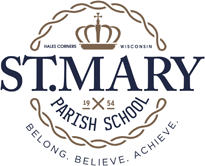 St. Mary Parish School Committee Meeting MinutesJanuary 12, 2021Present:  Bridget Zimmerman, Dawn Gilles, Dani McCaroll, Lisamarie Collins, Dr. Mark Joerres and Gina StyerGina led us in our opening prayer  Dani approved the minutes from January 12, 2021Principal ReportOpen House was held on January 24 for prospective familiesPostcards were sent to parishioner families and families in surrounding suburbsEnrollment Update359 students enrolled as of January 18, 202111 new students enrolled since November of 202050 students (40 families left at start of school year – planning to reach out to those families to ask about re-enrollmentHalf of current families have re-enrolled for next yearPromoting Refer a Family program among current familiesWorking with Archdiocese and Franklin school district to provide bussing to SMHC since there is no longer a Catholic school in Franklin – decision will be made in springCatholic Schools Week8th grade vs. teachers volleyball game will take place and will stream game to classroomsHome and School has some fun activities planned for studentsAnnual AppealRaised $11,500 so far (2020 raised $28,000 total)COVID UpdateSeveral families quarantined after Christmas92% of students in person and 8% of students virtual Tardy policyNeed policy for fall of 2021 to address students who are frequently tardyEach committee member asked to review the tardy policy of a local Catholic school and share out at the next meetingGraduation GownsDr. Joerres will survey middle school families about whether 8th graders should wear graduation gowns and caps for graduationOld BusinessNew BusinessParish UpdateAt the November pastoral council meeting Fr. Brian shared that he has decided to lave St. Mary for another opportunityRick Tank from the Archdiocese was set to join the January 12 meeting regarding priest placement for St. MaryPastoral Council and parish staff will advise Rick on what the needs of the parishNext Meeting:  March 9, 2021 6 p.m.Mission Statement:  Celebrating spiritual growth while providing academic excellence in a Christ-centered environment.   